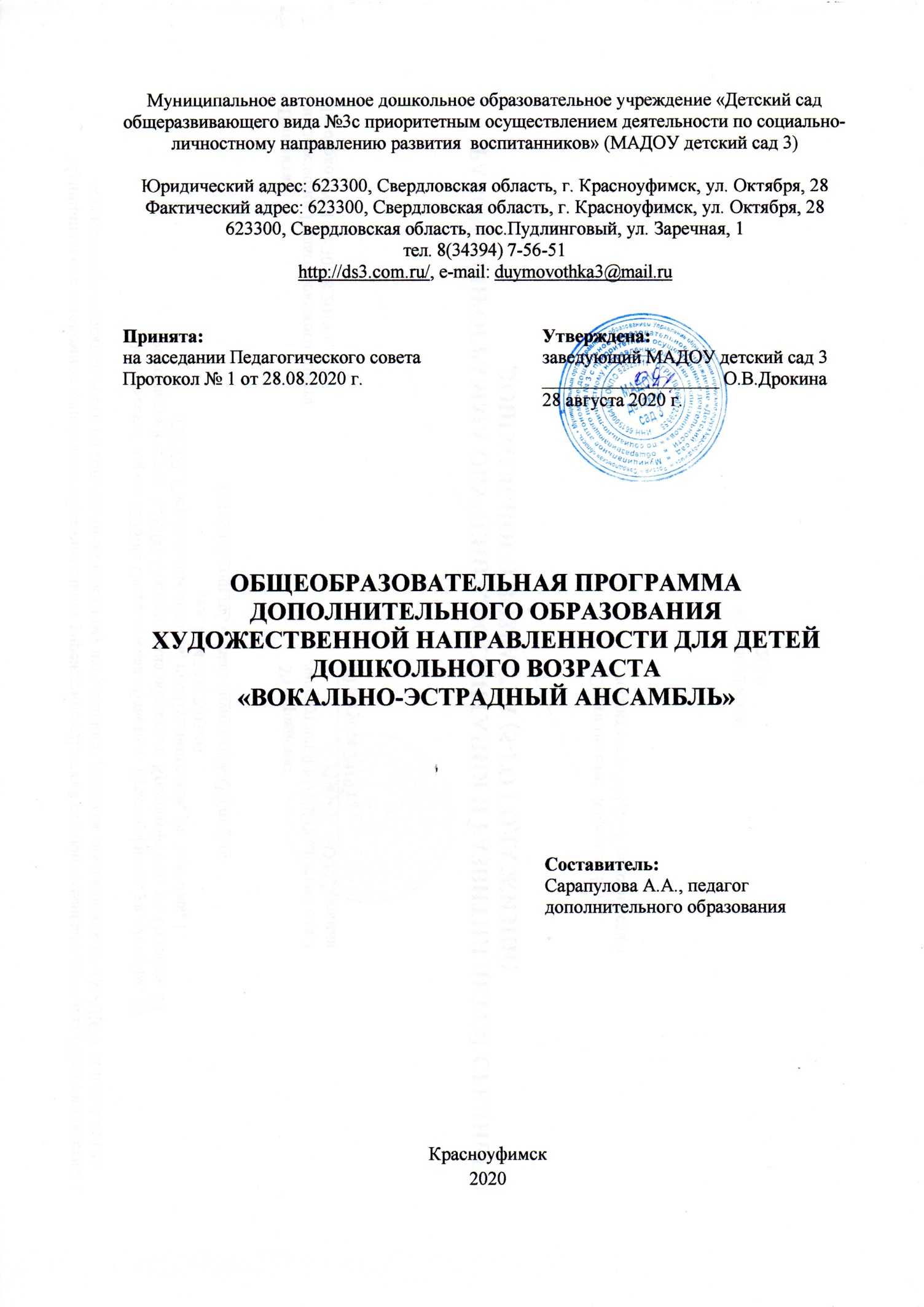 Раздел № 1 «Комплекс основных характеристик программы»:1.1.Пояснительная запискаДанная программа разработана на основе программы «Развитие музыкальных способностей»   И.Е. Домогацкой.Вокальное коллективное пение занимает  важное место в системе музыкального воспитания и образования. Коллективное  пение развивает художественный вкус детей, расширяет и обогащает их музыкальный кругозор, способствует повышению культурного уровня, развитию творческого потенциала учащихся.Коллективное  вокальное пение - эффективнейшее средство воспитания не только   эстетического вкуса, но и инициативы, фантазии. Творческих способностей детей, оно  наилучшим образом содействует развитию музыкальных способностей (певческого голоса, чувство ритма, музыкальной памяти), развитию певческих навыков, содействует росту интереса к музыке, повышает эмоциональную  и вокально - хоровую культуру. Задача руководителя вокального ансамбля – привить детям любовь к коллективному пению, сформировать необходимые навыки и выработать потребность в систематическом коллективном музицировании.На протяжении всех лет обучения педагог следит за формированием и развитием вокально-хоровых навыков (дыханием, звуковедением, ансамблевым строем, дикцией), постепенно усложняя задачи, расширяя диапазон  певческих возможностей детей.Особое значение имеет работа над словом, музыкальной и поэтической фразой, формой всего произведения, над умением почувствовать и выделить  кульминационные моменты, как всего произведения, так и отдельных его частей.В вокальном ансамбле  должна быть создана атмосфера  творчества, дружбы, ответственность каждого за результаты общего дела.Такая атмосфера способствует формированию личности ребенка, помогает ему поверить в свои силы, воспитывает чувство взаимопомощи, ибо именно в этом залог высоких художественных результатов.Сроки реализации программы:Программа рассчитана на 3 года обучения. Занятия проводятся 2 раза в неделю по 30 минут.3-4 года (1 год)4-5 лет (2 год)5-6 лет (3 год)1.2.Цель и задачи программыЦель программы:создание условий для развития и реализации творческого потенциала воспитанников в области музыкальной культуры и вокального искусства, развитие у детей способностей к созданию художественного исполнительского образа.Основные задачи программы:Обучающие:приобретение и расширение знаний об основах музыкальной грамотности, физиологии голосового, речевого, опорно-двигательного и дыхательного аппаратов; формирование у детей вокальных навыков правильного и естественного звукоизвлечения, певческого дыхания, верной артикуляции, четкой дикции, мягкой атаки звука, чистой интонации и т.д.;формирование навыка адекватного и выразительного исполнения;обучение детей приемам сценического движения, актерского мастерства;обучение приемам самостоятельной и коллективной работы, творческой деятельности и самообразования.Развивающие:развитие пластической выразительности, чувства ритма и координации движений;развитие и совершенствование тонкой артикуляционной моторики; развитие творческого мышления детей;развитие активности детей и самостоятельности обучения;укрепление голосового аппарата, увеличение объема дыхания.Воспитательные:1.формирование общей культуры личности ребенка, способной    адаптироваться в современном обществе;2.формирование музыкально-эстетического вкуса обучающихся;3.воспитание уверенности в себе;4.укрепление физического и духовного здоровья детей;5.создание комфортного психологического климата;1.3.Содержание программыКАЛЕНДАРНО - ТЕМАТИЧЕСКИЙ ПЛАН1 год обучения	Подготовка голосового и артикуляционного аппарата к правильному звучанию. Упражнения на правильное вокальное и речевое дыхание. Овладение упражнениями «вдох-выдох». Овладение навыками произвольного и непроизвольного интонирования. Использование голосберегательного фонопедического метода развития голоса В.В. Емельянова  в игровой форме, что способствует благоприятному развитию вокально-хоровых навыков.1.4. Ожидаемые результаты:К концу первого года обучения дети должнызнать/понимать:• строение артикуляционного аппарата;• особенности и возможности певческого голоса;• гигиену певческого голоса;• понимать по требованию педагога слова – петь «мягко, нежно, легко»;уметь:• правильно дышать: делать небольшой спокойный вдох, не поднимая плеч;• петь короткие фразы на одном дыхании;• в подвижных песнях делать быстрый вдох;• петь без сопровождения отдельные попевки и фразы из песен;• петь легким звуком, без напряжения;• к концу года спеть выразительно, осмысленно, в спокойном темпе хотя бы фразу с ярко выраженной конкретной тематикой игрового характера.2 год обучения	Артикуляционные упражнения на правильное произнесение и пропевание гласных звуков. Приемы стаккато и легато в распевании и песенках. Поступенное движение вверх и вниз в вокальном интонировании и определении на слух. Терцовые интонации (ЗО-ВИ, ВИ-Ё), квартовые (ВИ-РА, ЗО-Ё), квинтовые (ЗО-Ё), в интонационных упражнениях, песенках и на слухОжидаемые результаты:К концу второго года обучения дети должнызнать/понимать:• соблюдать певческую установку;• приемы: стаккато и легато;уметь:• правильно дышать, делать небольшой спокойный вдох, не поднимая плеч;• точно повторить заданный звук;• в подвижных песнях делать быстрый вдох;• петь чисто и слаженно в унисон;• петь без сопровождения отдельные попевки и отрывки из песен;• дать критическую оценку своему исполнению;3 год обученияОсновные направления работы в вокальном ансамбле:1. Певческая установка и дыхание.2.Звуковедение, дикция.3. Ансамбль и строй4. Формирование исполнительских навыковНа первых занятиях у ребенка вырабатывается умение слушать, различать  музыкальные и немузыкальные звуки. Затем – умение различать звуки по высоте, определять окраску звучания. Одновременно проходит работа над временными характеристиками звука – короткий, длинный; качественными определениями – острый, колючий, мягкий, плавный.Высота звука связывается с пространственно – образными понятиями: большой, толстый предмет – значит звук низкий, грубый, маленький предмет – звук высокий, тонкий.Ребенок этого возраста уже хорошо знает звуки, извлекаемые разными животными, поэтому в определении качества звука можно опереться на прослушивание звуков окружающего мира (как «говорят» животные, как поют птицы, как гудит паровоз, как тикают маленькие часы и как звонят большие и т.д.) Без четкого определения для себя высоты звука ребенок не сможет овладеть таким сложным навыком как интонирование. А ведь подражая голосам животных и птиц, он постепенно «омузыкаливает» их голоса, переходя от декламации к пению.В  возрасте  от 3х – 6 лет ребенок начинает знакомиться с буквами, поэтому хорошим помощником в выработке начальных навыков играет работа над правильной артикуляцией гласных и согласных звуков. Ребенок, проговаривая гласные звуки друг за другом, уже почти пропевает их, неосознанно возникает тенденция плавных переходов, экономного расходования дыхания, так важных при пении.Следует заметить, что овладение приемами интонирования может быть произвольным и непроизвольным. Произвольное интонирование – это способ, опирающийся на комплексные упражнения, направленные на сознательное овладение ребенком собственного голосового аппарата, на умение управлять им. Непроизвольное интонирование – это интуитивное подстраивание, приспособление голосового аппарата ребенка к звукам и звукокомплексам из вне (например, подстраивание звучания своего голоса к голосу педагога или какого – либо музыкального инструмента). Детский хор – живой организм, удивительное существо, постоянно растущее, изменяющееся и всегда молодое; это особый исполнительский инструмент, хрупкий и нежный, гибкий и отзывчивый, которому подвластно искреннее и непосредственное выражение самых глубин человеческого чувства.только этот инструмент невозможно получить готовый. Его нужно вырастить, взлелеять, научить, настроить, воспитать.Как известно, музыкальный материал для малышей всегда актуален. На что обратить внимание в работе с малышами? Конечно же, на эмоциональность общения и выразительность исполнения музыкального материала. Дети раннего возраста еще не могут самостоятельно петь, плясать, исполнять даже маленькие роли. В музыкально – игровое общение малышей вовлекают взрослые, с которыми они вместе пляшут, играют, подпевают. Возможно даже проводить такие занятия совместно с родителями. Главной особенностью работы с детским хором является умелое сочетание обучения (развитие музыкальных способностей, певческих навыков, голосового аппарата, грамотности), музыкального воспитания (сознательное отношение к искусству, любовь к музыке, пению, расширение кругозора) и непосредственно исполнительства. Именно такой подход позволяет полноценно развиваться хору и максимально раскрываться способностям каждого ребенка.Раздел № 2 «Комплекс организационно-педагогических условий»:2.1.Календарный учебный графикВ целях рациональной организации образовательного процесса в МАДОУ детский сад 3, регулирования образовательной нагрузки в течение 2020-2021 уч.г. в соответствии с федеральным законом 29.12.2012г N 273-ФЗ «Об образовании в Российской Федерации», Постановлением Главного государственного санитарного врача Российской Федерации от 15.05.13 №26 «Об утверждении СанПиН 2.4.1.3049-13 «Санитарно-эпидемиологические требования к устройству, содержанию и организации режима работы в дошкольных организациях», Приказом Министерства образования и науки Российской Федерации от 30.08.13г №1014 «Об утверждении Порядка организации и осуществления образовательной деятельности по основным общеобразовательным программам – образовательным программам дошкольного образования», Постановления Правительства Российской Федерации от 15 августа 2013 года № 706 «Об утверждении Правил оказания платных образовательных услуг», разработан календарный учебный график платных образовательных услуг.Продолжительность учебного года – 38 недель (с 03.09.2020 г. по 31.05.2021 г.)Нерабочие дни - суббота, воскресенье, праздничные дни. Праздничные дни:Продолжительность занятия для детей от 5 до 7 лет – не более 25 минут.Платные образовательные услуги осуществляются во второй половине дня после дневного сна.Календарный учебный график платной образовательной услуги «Вокально-эстрадный ансамбль» на 2020 – 2021 учебный год 2.2.Условия реализации программыОсновные  методы:Словесный;Наглядный;Практический;Метод активизации зрительного и слухового восприятия;Метод контрастных сопоставлений музыкальных произведений;Метод игровой мотивации (использование многочисленных игр, творческих заданий);Ожидаемые результаты:К концу второго года обучения дети должнызнать/понимать:•Размер (2/4, ¾) через движения;•Длительности: восьмые и четвертные;•Поведение певца до выхода на сцену и во время концерта;КанонДвухголосиеуметь:•Петь достаточно чистым по качеству звуком, легко, мягко, непринужденно;•Петь на одном дыхании более длинные музыкальные фразы;•Импровизировать и сочинять мелодии на заданные интонации, темы, мелодико-ритмические модели, стихотворные тексты.Материально-техническое обеспечение1. Наличие специального кабинета.2. Наличие репетиционного  зала (сцена).3. Фортепиано.4. Музыкальный центр, компьютер.5. Записи фонограмм в режиме «+» и «-».6. Медиатехника.7. Зеркало.8. Шумовые инструменты (кубики, палочки, самодельные инструменты из бросового материала).9. Нотный материал, подборка репертуара.10. Записи аудио, видео, формат CD, MP3.11. Записи выступлений, концертов.Средства обученияигровым и учебным оборудованием (игры, игрушки, учебные пособия),спортивным оборудованием и инвентарем (детские тренажеры, мячи, и др.),музыкальными инструментами (металлофоны, треугольники, трещетки, колокольчики и др.),учебно-наглядными пособиями (тематические книги, плакаты, картинки),компьютерным оборудованием, оснащенным доступом к информационно-телекоммуникационным сетям (ноутбуки,  мультимедийные проекторы), аппаратно-программные и аудиовизуальные средства (цифровые образовательные ресурсы, записанные на диски, флэш-карты по направлениям),печатными и иными материальными объектами, необходимыми для организации образовательной деятельности с воспитанниками (книги, энциклопедии, и др.).  Примерный репертуарБел.нар. песня  Сел комарик на дубочек В.Витлин «Дождинки»С.Гаврилова «Зелёные ботинки»Струве «Маленькая мама»Чешская нар.песня. «Гусята» Г. Эрнесакс. Волгина.  «Паровоз»Ж.Металлиди Песни из авторских сборниковЕ.Поплянова Песни из авторских сборниковЯ.Дубравин Песни из авторских сборников Е.Казановский «Вышел дождик на парад»Е.Казановский  «Мышка, гусь и свинка»Игры-оперы для детей: О.Геталова «Сказка о глупом мышонке», Ж.Металлиди «Как найти дорожку», Н.Голещанов «Репка», М.Красев «Муха-ЦокотухаМ.Старпоходомский «Зимняя пляска».А.Спадавяккиа «Добрый жук»В.Павленко «Капельки»В.Кикты «Улитка»М.Андреева «Ехали медведи»З.Левинный «Слоненок»В.Журбинская «Тигр вышел погулять»М.Красев «Кораблик»2.3.Формы аттестацииУчет успеваемости учащихся проводится в течение всего учебного процесса:- в форме индивидуального опроса на занятиях; - контрольных уроков;- в форме концертных выступлений всего коллектива.2.4.Оценочные материалыРадынова О.П. «Мониторинг музыкального развития детей»2.5. Методические рекомендацииФормируя певческие навыки, необходимо научить детей различать характер песен. Но самое главное – научить детей петь интонационно чисто.Пение объединяет детей общим настроением, они приучаются к совместным действиям. Дети слышат, что тот, кто торопится или отстает, нарушает стройность пения.Пение способствует развитию и укреплению легких и всего голосового аппарата. По мнению врачей, пение является лучшей формой дыхательной гимнастики. Это один из основных видов музыкальной деятельности на уроке. Песенный репертуар должен, в первую очередь, приносить ребёнку радость и удовольствие. Желательно, чтобы песни были доступными по содержанию, имели несложную, запоминающуюся мелодию. Диапазон песен должен соответствовать возрастным возможностям ребёнка. Желательно использовать в работе популярные и любимые детьми песенки из мультфильмов, а также знакомить с произведениями современных авторов. Как вариант можно применять пение под фонограмму.Голосовой аппарат ребенка отличается от голосового аппарата взрослого тем, что он очень хрупкий, нежный, непрерывно растет в соответствии с развитием всего организма ребенка. Гортань с голосовыми связками в два — два с половиной раза меньше гортани взрослого. Голосовые связки тонкие, короткие. Поэтому звук детского голоса высокий и очень слабый. Диапазон в подготовительном классе  «ре» 1 октавы -  «до» 2 октавы. При обучении дошкольников пению надо следить за тем, как они сидят, стоят, держат корпус, голову, как открывают рот. Разучивают песни дети сидя. Выученные песни лучше петь стоя, так как при этом дыхательные мышцы, работают лучше и звучность пения заметно улучшается. Дети должны петь естественным, высоким, светлым звуком. Обращать внимание детей на правильное звукообразование, связанное с воспитанием бережного отношения к своему голосу; нельзя позволять детям петь громким, форсированным, открытым звуком; работать над кантиленой сначала на коротких мелодических фразах. Медленное, распевное, связное пение позволяет ребенку вслушиваться в исполнение и легче осознавать ладовые связи мелодии, удерживать тональность. Учить правильному формированию гласных а, о, у, и, мягкому округленному их интонированию (рот открывать свободно, губы и язык не скованы, активны);Дыхание. Формировать правильное певческое дыхание. «Искусно петь.— мудро дышать в это время» (С. Запорожец). Схема дыхания — спокойный вдох, экономный выдох, смена дыхания между фразами. На музыкальных занятиях дыхание детей укрепляется и углубляется при помощи пения; педагог следит за тем, чтобы дети брали дыхание перед началом пения и между музыкальными фразами, а не в середине слова. Некоторые дети дышат прерывисто не потому, что у них короткое дыхание, а оттого что не умеют им управлять. Достаточно педагогу показать, как надо петь, не прерывая дыхания, где его брать, и ребенок легко справляется с этим.Чтобы помочь детям научиться брать дыхание, используются  различные дыхательные упражнения. Для тренировки дыхания полезно бывает пропевание продолжительных фраз на одном звуке, который длится на протяжении одного взятого дыхания. Например, «а-а-а» или «о-о-о». Звуки тянутся на удобной для детей высоте — в диапазоне «ми» — «соль».А можно научить детей еще одному виду тренинга — скороговорке, которая вся должна произноситься на одном звуке, без дополнительного взятия дыхания. На первых порах исполняются песни с короткими музыкальными фразами. От правильного дыхания зависит: чистота интонации, правильная фразировка, выразительность исполнения, слитность звучания. При обучении детей пению педагог не должен объяснять им всю сложность дыхания, а может наглядно показать, как надо дышать в процессе исполнения. Следит, чтобы дети при вдохе не поднимали плеч, чтобы он был бесшумным, спокойным. Подводит их к медленному выдоху, умению брать дыхание в зависимости от строения фразы песни, предложения.Дикция. Добиваясь четкой и ясной дикции, педагог должен учить детей отчетливо произносить согласные и чисто пропевать гласные звуки, что требует от артикуляционного аппарата постоянных упражнений, ведь большинство детей говорят недостаточно ясно, активно, зажимая нижнюю челюсть. Детям нужно понять, что плохая, вялая дикция отрицательно влияет на качество пения, на звукообразование и чистоту интонации и, наоборот, ясно произнесенное слово способствует выразительному исполнению песни, помогает овладеть наиболее важным качеством пения — кантиленой. С этой целью могут быть использованы русские народные попевки, прибаутки, скороговорки. Пропевание каждого звука с четким, ясным произношением согласных приносит большую пользу, оказывает благотворное влияние на процесс звукообразования.Интонация.Чистота вокальной интонации это интонационно точное воспроизведение мелодии. Чистота интонации зависит от степени развитости музыкального слуха и от объема слуховых представлений. Для достижения чистой интонации огромное значение имеет правильное дыхание, умение сосредоточиться на мелодии, различать и воспроизводить голосом звуки разной высоты.В каждой возрастной группе встречаются дети, поющие фальшиво. Причины этого различны: у одних — не в порядке голосовой аппарат, другие не обладают устойчивым вниманием, третьи застенчивы. Часто у детей бывает слабо развит музыкальный слух, голос (маленький диапазон). Некоторым детям мешают нарушения в артикуляционном аппарате, неумении извлечь звук.Чистота интонации зависит также от музыкального окружения ребенка. Для достижения чистоты интонации необходимо:• выбирать песни, удобные по диапазону для данной группы детей; с короткими фразами, между которыми можно брать дыхание;• давать детям слушать песни в хорошем исполнении взрослых и детей;• систематически повторять с детьми разученные песни и при этом петь их без инструментального сопровождения;• петь детям не только всем вместе, но и небольшими подгруппами и по одному, тогда дети лучше слышат себя и друг друга;• вырабатывать у детей умение себя слушать, осознавать качество своего исполнения;• фальшиво поющим детям уделять особое внимание; для этого их лучше размещать на музыкальных занятиях так, чтобы они сидели ближе к преподавателю, лучше слышали его исполнение, наблюдали за его артикуляцией, слышали чисто поющих детей, сидящих рядом (в работе с такими детьми полезно отмечать, поощрять каждое достижение);• транспонировать мелодию в ту тональность, в которой детям удобно петь, и постепенно, по полутонам, довести ее до нужного уровня.Для достижения более высокого звучания кроме репертуарных песен можно давать детям короткие упражнения на небольших интервалах (секунда, терция, кварта) в виде подражанию пению кукушки («ку-ку»), крику гусей («га-га»), игре на дудочке («ду-ду»), балалайке («ля-ля») и т. д.Для распевания даются короткие попевки от разных звуков на гласные или с текстом. Добиваться естественного  свободного звука без крика и напряжения (форсировки). Использовать преимущественно мягкую атаку звука, округление гласных. Пение nonlegato и legato. Нюансы – mf, mp, p, f.Обязательным условием на этом этапе является развитие речи путем «дикционного распевания», упражнений на основе голосовых сигналов доречевой коммуникации по методике В. Емельянова.Ансамбль. Стройное, чистое, согласованное пение в унисон закладывает основы ансамбля — целостности, слитности звучания. В пении хором необходимо приучать детей слушать себя и других и сливаться с общим пением, следить, чтобы ни один голос не выделялся. Это достигается добросовестным и кропотливым разучиванием песни, слушанием хорошо поющих детей, вниманием педагога к тому, что бы дети одновременно по его знаку вступали, выдерживали общий темп, вместе начинали и заканчивали пение фраз. Большое влияние на стройность и согласованность пения оказывает объединяющее детей настроение. Чувство ансамбля вырабатывается постепенно. Для того чтобы научить детей стройному согласованному пению, необходимо, прежде всего, перед началом пения сконцентрировать внимание детей. Уже в подготовительном классе дети должны реагировать на основные дирижерские жесты: «внимание», «дыхание», «начало», «окончание» пения;
понимание требований, касающихся агогических и динамических изменений. Выработка активного унисона, ритмической устойчивости в умеренных темпах при соотношении простейших длительностей, соблюдение динамической ровности при произнесении текста. Постепенное расширение задач: интонирование произведений в различных видах мажора и минора, ритмическая устойчивость в более быстрых и медленных темпах с более сложным ритмическим рисунком.Устойчивое интонирование одноголосного пения при сложном аккомпанементе. Все певческие навыки (звукообразование, дикция, дыхание, чистота интонации, чувство ансамбля) тесно связаны между собой. Работа над ними ведется одновременно с выделением какого-либо одного навыка. Все упражнения на занятиях  в подготовительном классе  должны выполняться в игровой, свободной форме и иметь яркую эмоциональную насыщенность.Огромное влияние на развитие музыкальности учащихся оказывает тщательная работа педагога над художественным образом исполняемого произведения, выявлением его идейно-эмоционального смысла. При этом особое значение приобретает работа над словом, музыкальной и поэтической фразой, формой всего произведения, умение почувствовать и выделить кульминационные моменты, как всего произведения, так и его отдельных частей. Особое внимание следует уделять куплетной форме, как наиболее часто встречающейся в репертуаре хорового класса. Заложенный в самой ее природе принцип многократного повтора музыкального материала таит в себе опасность внутреннего ощущения статичности, преодолеть которую можно лишь с помощью разнообразных приемов варьирования, основанных, как правило, на принципе развития поэтического содержания. Опираясь на него, можно выявлять в каждом куплете все новые оттенки общего смыслового и эмоционального содержания песни.Работа над песней.Новое произведение исполняется целиком, максимально выразительно. После прослушивания проводится краткая беседа, в которой обращается внимание детей на характер музыки, дети рассказывают о содержании песни, обязательно останавливаемся на непонятных словах. В процессе разучивания обсуждаем движение мелодии, скачки, плавность.
При разучивании необходимо чётко показывать необходимые штрихи, дыхание.
                 Разучивание проходит частями: фразы, предложения, куплеты. Перед началом пения необходимо 2-3 раза пропеть детям фрагмент, предназначенный для разучивания, при этом необходимо высотное тактирование, чтобы детям было легче запомнить движение мелодии. Каждый раз перед пропеванием ставятся новые задачи перед детьми: пропой про себя с учителем; определи, какие слова являются главными в смысловом отношении. В работе используется метод заучивания по слуху. После разучивания по фразам необходимо спеть весь куплет целиком, при этом у детей должен остаться целостный образ. Выученная песня исполняется хором, группами, индивидуально (по желанию детей), цепочкой по фразам, с фортепианным сопровождением, a capella или с применением детских музыкальных инструментов. Целиком произведение выучивается за 2-3 урока - сюда входит и выучивание текста и чистое интонирование.  
В каждом произведении - ставятся различные цели и задачи. В одной песне - первое знакомство и разучивание, в другой - работа над фразировкой, дыханием и т.д.2.7. Список информационных источниковДавыдова  М.А. «Музыкальное воспитание в детском саду». Москва, 2006Картушина М.Ю. «Вокально-хоровая работа в детском саду». Москва, 2012Михайлова М.А. «Поем, играем, танцуем дома и в саду». Ярославль, 1996Орлова Т.М. «Учите детей петь». Москва, 1988Пекерская Е.М. «Вокальный букварь». Москва, 1996АннотацияСведения о разработчике№ п/пНазвание темыВсегоТеорияПрактика1Восприятие музыки204162Развитие музыкального слуха и голоса204163Усвоение певческих навыков204164Песенное творчество844ВСЕГО681652№ п/п Наименование темыВсегоТеорияПрактика1Восприятие музыки204162Развитие музыкального слуха и голоса164123Усвоение певческих навыков204164Песенное творчество1248Итого:681652№ п/п Наименование темыВсегоТеорияПрактика1Восприятие музыки16162Развитие музыкального слуха и голоса144103Усвоение певческих навыков244204Песенное творчество1414Итого:68860День народного единства04.11.2020 г.1 деньНовый год, Рождество01.01.2021 г. – 10.01.2021 г.10 днейДень защитника Отечества23.02.2021 г.1 деньМеждународный женский день08.03.2021 г. 1 деньПраздник Весны и Труда01.05.2021 г.  - 03.05.2021 г.3 дняДень Победы08.05.2021 г. – 10.05.2021 г.3 дняДень России12.06.2021 г. – 14.06.2021 г.3 дня№Вид Направленность Форма организацииОбразовательная услугаКоличество часов в неделю/ в учебный год1дополнительнаяХудожественно-эстетическаягрупповая«Вокально-эстрадный ансамбль»2 / 64                     Сентябрь                                               Октябрь                                                             Ноябрь                                                 Декабрь                    Сентябрь                                               Октябрь                                                             Ноябрь                                                 Декабрь                    Сентябрь                                               Октябрь                                                             Ноябрь                                                 Декабрь                    Сентябрь                                               Октябрь                                                             Ноябрь                                                 Декабрь                    Сентябрь                                               Октябрь                                                             Ноябрь                                                 Декабрь                    Сентябрь                                               Октябрь                                                             Ноябрь                                                 Декабрь                    Сентябрь                                               Октябрь                                                             Ноябрь                                                 Декабрь                    Сентябрь                                               Октябрь                                                             Ноябрь                                                 Декабрь                    Сентябрь                                               Октябрь                                                             Ноябрь                                                 Декабрь                    Сентябрь                                               Октябрь                                                             Ноябрь                                                 Декабрь                    Сентябрь                                               Октябрь                                                             Ноябрь                                                 Декабрь                    Сентябрь                                               Октябрь                                                             Ноябрь                                                 Декабрь                    Сентябрь                                               Октябрь                                                             Ноябрь                                                 Декабрь                    Сентябрь                                               Октябрь                                                             Ноябрь                                                 Декабрь                    Сентябрь                                               Октябрь                                                             Ноябрь                                                 Декабрь                    Сентябрь                                               Октябрь                                                             Ноябрь                                                 Декабрь                    Сентябрь                                               Октябрь                                                             Ноябрь                                                 Декабрь                    Сентябрь                                               Октябрь                                                             Ноябрь                                                 Декабрь                    Сентябрь                                               Октябрь                                                             Ноябрь                                                 Декабрь                    Сентябрь                                               Октябрь                                                             Ноябрь                                                 Декабрь                    Сентябрь                                               Октябрь                                                             Ноябрь                                                 Декабрь                    Сентябрь                                               Октябрь                                                             Ноябрь                                                 Декабрь                    Сентябрь                                               Октябрь                                                             Ноябрь                                                 Декабрь                    Сентябрь                                               Октябрь                                                             Ноябрь                                                 Декабрь                    Сентябрь                                               Октябрь                                                             Ноябрь                                                 Декабрь                    Сентябрь                                               Октябрь                                                             Ноябрь                                                 Декабрь                    Сентябрь                                               Октябрь                                                             Ноябрь                                                 Декабрь                    Сентябрь                                               Октябрь                                                             Ноябрь                                                 Декабрь                    Сентябрь                                               Октябрь                                                             Ноябрь                                                 Декабрь                    Сентябрь                                               Октябрь                                                             Ноябрь                                                 Декабрь                    Сентябрь                                               Октябрь                                                             Ноябрь                                                 Декабрь                    Сентябрь                                               Октябрь                                                             Ноябрь                                                 Декабрь                    Сентябрь                                               Октябрь                                                             Ноябрь                                                 Декабрь                    Сентябрь                                               Октябрь                                                             Ноябрь                                                 Декабрь                    Сентябрь                                               Октябрь                                                             Ноябрь                                                 Декабрь                    Сентябрь                                               Октябрь                                                             Ноябрь                                                 Декабрь                    Сентябрь                                               Октябрь                                                             Ноябрь                                                 Декабрь                    Сентябрь                                               Октябрь                                                             Ноябрь                                                 Декабрь                    Сентябрь                                               Октябрь                                                             Ноябрь                                                 Декабрь                    Сентябрь                                               Октябрь                                                             Ноябрь                                                 Декабрь                    Сентябрь                                               Октябрь                                                             Ноябрь                                                 Декабрь                    Сентябрь                                               Октябрь                                                             Ноябрь                                                 Декабрь                    Сентябрь                                               Октябрь                                                             Ноябрь                                                 Декабрь                    Сентябрь                                               Октябрь                                                             Ноябрь                                                 ДекабрьПн.771414212828Пн.Пн.51219262626Пн.Пн.2916161623/30Пн.7714142121282828Вт.1881515222929Вт.Вт.61320272727Вт.Вт.31017171724Вт.118815152222292929Ср.2991616233030Ср.Ср.71421282828Ср.Ср.41118181825Ср.229916162323303030Чт.31010171724Чт.Чт.181522292929Чт.Чт.51219191926Чт.33101017172424313131Пт.41111181825Пт.Пт.291623303030Пт.Пт.61320202027Пт.44111118182525Сб.51212191926Сб.Сб.3101724313131Сб.Сб.71421212128Сб.55121219192626Вс.61313202027Вс.Вс.4111825Вс.Вс.181522222229Вс.66131320202727                    Январь                                                   Февраль                                                             Март                                                      Апрель                    Январь                                                   Февраль                                                             Март                                                      Апрель                    Январь                                                   Февраль                                                             Март                                                      Апрель                    Январь                                                   Февраль                                                             Март                                                      Апрель                    Январь                                                   Февраль                                                             Март                                                      Апрель                    Январь                                                   Февраль                                                             Март                                                      Апрель                    Январь                                                   Февраль                                                             Март                                                      Апрель                    Январь                                                   Февраль                                                             Март                                                      Апрель                    Январь                                                   Февраль                                                             Март                                                      Апрель                    Январь                                                   Февраль                                                             Март                                                      Апрель                    Январь                                                   Февраль                                                             Март                                                      Апрель                    Январь                                                   Февраль                                                             Март                                                      Апрель                    Январь                                                   Февраль                                                             Март                                                      Апрель                    Январь                                                   Февраль                                                             Март                                                      Апрель                    Январь                                                   Февраль                                                             Март                                                      Апрель                    Январь                                                   Февраль                                                             Март                                                      Апрель                    Январь                                                   Февраль                                                             Март                                                      Апрель                    Январь                                                   Февраль                                                             Март                                                      Апрель                    Январь                                                   Февраль                                                             Март                                                      Апрель                    Январь                                                   Февраль                                                             Март                                                      Апрель                    Январь                                                   Февраль                                                             Март                                                      Апрель                    Январь                                                   Февраль                                                             Март                                                      Апрель                    Январь                                                   Февраль                                                             Март                                                      Апрель                    Январь                                                   Февраль                                                             Март                                                      Апрель                    Январь                                                   Февраль                                                             Март                                                      Апрель                    Январь                                                   Февраль                                                             Март                                                      Апрель                    Январь                                                   Февраль                                                             Март                                                      Апрель                    Январь                                                   Февраль                                                             Март                                                      Апрель                    Январь                                                   Февраль                                                             Март                                                      Апрель                    Январь                                                   Февраль                                                             Март                                                      Апрель                    Январь                                                   Февраль                                                             Март                                                      Апрель                    Январь                                                   Февраль                                                             Март                                                      Апрель                    Январь                                                   Февраль                                                             Март                                                      Апрель                    Январь                                                   Февраль                                                             Март                                                      Апрель                    Январь                                                   Февраль                                                             Март                                                      Апрель                    Январь                                                   Февраль                                                             Март                                                      Апрель                    Январь                                                   Февраль                                                             Март                                                      Апрель                    Январь                                                   Февраль                                                             Март                                                      Апрель                    Январь                                                   Февраль                                                             Март                                                      Апрель                    Январь                                                   Февраль                                                             Март                                                      Апрель                    Январь                                                   Февраль                                                             Март                                                      Апрель                    Январь                                                   Февраль                                                             Март                                                      Апрель                    Январь                                                   Февраль                                                             Март                                                      Апрель                    Январь                                                   Февраль                                                             Март                                                      АпрельПн.44111825Пн.1181522Пн.181522222929Пн.Пн.55121219192626Вт.55121926Вт.2291623Вт.291623233030Вт.Вт.66131320202727Ср.66132027Ср.33101724Ср.3101724243131Ср.Ср.77141421212828Чт.77142128Чт.44111825Чт.411182525Чт.Чт.1188151522222929Пт.1188152229Пт.55121926Пт.512192626Пт.Пт.2299161623233030Сб.2299162330Сб.66132027Сб.613202727Сб.Сб.33101017172424Вс.331010172431Вс.77142128Вс.714212828Вс.Вс.44111118182525                    Май                                                          Июнь                                                                Июль                                                     Август                     Май                                                          Июнь                                                                Июль                                                     Август                     Май                                                          Июнь                                                                Июль                                                     Август                     Май                                                          Июнь                                                                Июль                                                     Август                     Май                                                          Июнь                                                                Июль                                                     Август                     Май                                                          Июнь                                                                Июль                                                     Август                     Май                                                          Июнь                                                                Июль                                                     Август                     Май                                                          Июнь                                                                Июль                                                     Август                     Май                                                          Июнь                                                                Июль                                                     Август                     Май                                                          Июнь                                                                Июль                                                     Август                     Май                                                          Июнь                                                                Июль                                                     Август                     Май                                                          Июнь                                                                Июль                                                     Август                     Май                                                          Июнь                                                                Июль                                                     Август                     Май                                                          Июнь                                                                Июль                                                     Август                     Май                                                          Июнь                                                                Июль                                                     Август                     Май                                                          Июнь                                                                Июль                                                     Август                     Май                                                          Июнь                                                                Июль                                                     Август                     Май                                                          Июнь                                                                Июль                                                     Август                     Май                                                          Июнь                                                                Июль                                                     Август                     Май                                                          Июнь                                                                Июль                                                     Август                     Май                                                          Июнь                                                                Июль                                                     Август                     Май                                                          Июнь                                                                Июль                                                     Август                     Май                                                          Июнь                                                                Июль                                                     Август                     Май                                                          Июнь                                                                Июль                                                     Август                     Май                                                          Июнь                                                                Июль                                                     Август                     Май                                                          Июнь                                                                Июль                                                     Август                     Май                                                          Июнь                                                                Июль                                                     Август                     Май                                                          Июнь                                                                Июль                                                     Август                     Май                                                          Июнь                                                                Июль                                                     Август                     Май                                                          Июнь                                                                Июль                                                     Август                     Май                                                          Июнь                                                                Июль                                                     Август                     Май                                                          Июнь                                                                Июль                                                     Август                     Май                                                          Июнь                                                                Июль                                                     Август                     Май                                                          Июнь                                                                Июль                                                     Август                     Май                                                          Июнь                                                                Июль                                                     Август                     Май                                                          Июнь                                                                Июль                                                     Август                     Май                                                          Июнь                                                                Июль                                                     Август                     Май                                                          Июнь                                                                Июль                                                     Август                     Май                                                          Июнь                                                                Июль                                                     Август                     Май                                                          Июнь                                                                Июль                                                     Август                     Май                                                          Июнь                                                                Июль                                                     Август                     Май                                                          Июнь                                                                Июль                                                     Август                     Май                                                          Июнь                                                                Июль                                                     Август                     Май                                                          Июнь                                                                Июль                                                     Август Пн.3310101724/31Пн.7142128Пн.Пн.Пн.5121219192626Пн.Пн.2299161623232330Вт.4411111825Вт.118152229Вт.Вт.Вт.6131320202727Вт.Вт.331010171724242431Ср.5512121926Ср.229162330Ср.Ср.Ср.7141421212828Ср.Ср.4411111818252525Чт.6613132027Чт.33101724Чт.Чт.Чт.18151522222929Чт.Чт.5512121919262626Пт.7714142128Пт.44111825Пт.Пт.Пт.29161623233030Пт.Пт.6613132020272727Сб.18815152229Сб.55121926Сб.Сб.Сб.310171724243131Сб.Сб.7714142121282828Вс.29916162330Вс.66132027Вс.Вс.Вс.41118182525Вс.Вс.1/81/815152222292929платная образовательная услуга «Вокально-эстрадный ансамбль»1– праздничные и выходные дни2– психолого-педагогическая диагностика воспитанников*- предпраздничные дни, в которые продолжительность ОД сокращается на один часФИОСарапулова Анна АндреевнаМесто работыМАДОУ детский сад 3Занимаемая должностьМузыкальный руководительПедагогический стаж8 летСтаж в данном ОУ6 летНаличие квалификационной категории1 Сведения об образовании (какое ОУ окончил (а) и когда специальность, квалификация, ученая степень (звание) и т. п.Средне-специальное, педагогика дополнительного образования. Организатор детского вокально-хорового объединения